ACKNOWLEDGEMENT  بِسْمِاللّٰهِالرَّحْمٰنِالرَّحِيْمِِيَاأيَهَُّاالَّذِينَآمَنوُاهَلْْدَلُكُّمُْعَلىَتِجَارَةتٍنُْجِيكمُْمِنْعَذَابٍألَِيمٍِِ )10(ِ تؤُْمِنوُنَبِاللهَِّوَرَسوُلِهِوَتجَُاهِدوُنفَِيسَبيِلِِللهَِّبِأمَْوَالِكمُْوَأنَْفُسِكمُْذَلِكمُْخَيْرٌلكَمُْإنِْكُنْتمُْتعَْلمَُونَِِ )11ِ(“Hai orang-orang yang beriman, maukah kamu Aku tunjukkan suatu perniagaan yang dapat menyelamatkan kamu dari azab yang pedih? (Yaitu) kamu beriman kepada Allah dan RasulNya dan berjihad di jalan Allah dengan harta dan jiwamu. Itulah yang lebih baik bagimu jika kamu mengetahuinya.” (Q.S As-Shaff : 10-11). Assalamualaikum Warahmatullahi Wabarakatuh, Alhamdulillah, all praises belong to Allah Subhanallahu Wa Ta’ala who had bestowed mercy, chance and knowledge to the writer therefore the writer can finish this proposal thoroughly. Peace and solution be upon to Prophet Muhammad Shalallaahu Alaihi Wassalaam. as the great figure for the writer. Like wish, to his family, companions and faithful followers. May Allah Subhanallahu Wa Ta’ala blesses all.  This proposal entitle “English Teachers Perceptions’ of Using Media Social in Teaching English”, it is written to fulfill one of the requirements to obtain bachelor degree (S-1) program at English Department of Teacher Training Faculty of Universities Muslim Nusantara Al Washliyah Medan. In conducting the research, the writer has faced a ton of difficulties such as finding the references, collecting the data, analyzing the data and especially in arranging this proposal thoroughly. Therefore, the writer realized that there are numerous of people who had guide, helped supported and given unconditional love and positive energy thus the writer was able to finish this proposal well. By those reasons, the writer would like to express the deepest gratitude to:  Dr. KRT. Hardi Mulyono K. Subarti as rector of Universities Muslim Nusantara Al Washliyah Medan. Drs. Samsul Bahri, M.Si as dean of Faculty Teacher Training of Muslim Nusantara Al Washliyah Medan. Zulfitri, S.S., M.A as the head of English Education Department. Nazriani Lubis, S.Pd.M.Hum as the advisor who has given a bunch of reliance, guidance, supports, suggestions and corrections in order to finish this proposal from the very start to the last.  Waryati, S.Pd., M.Hum as the first examines. M.Khalid, S.Pd., M.Hum as the second examine. All of the lecturers in the English Education Department for the precious knowledge, sharing, and giving wonderful study experiences which had built who the researcher is now.  Thanks to Allah swt for his intervention I was able to complete my thesis assignment and I will not stop saying to my parents Mr.Sutikno and Mrs.Jumiatik for their prayers and support I can be in the position I am in now. And thank you also for myself because thoughts and mentality always work well together, I love myself and for Fitri Asri Nasution, my boyfriend M. Yunus Dalimunthe, thank you for being the best support system in lifeOver all, the writer expects this proposal can gives much contribution to the English Education program, yet the writer also realized that this proposal still has some mistakes. Therefore, the writer is felling free to accept some constructive and suggestion from every people who had read this proposal in order to build this proposal better.  	 	 	 	 	 	 	 	 	Medan, 29 Desember 2022 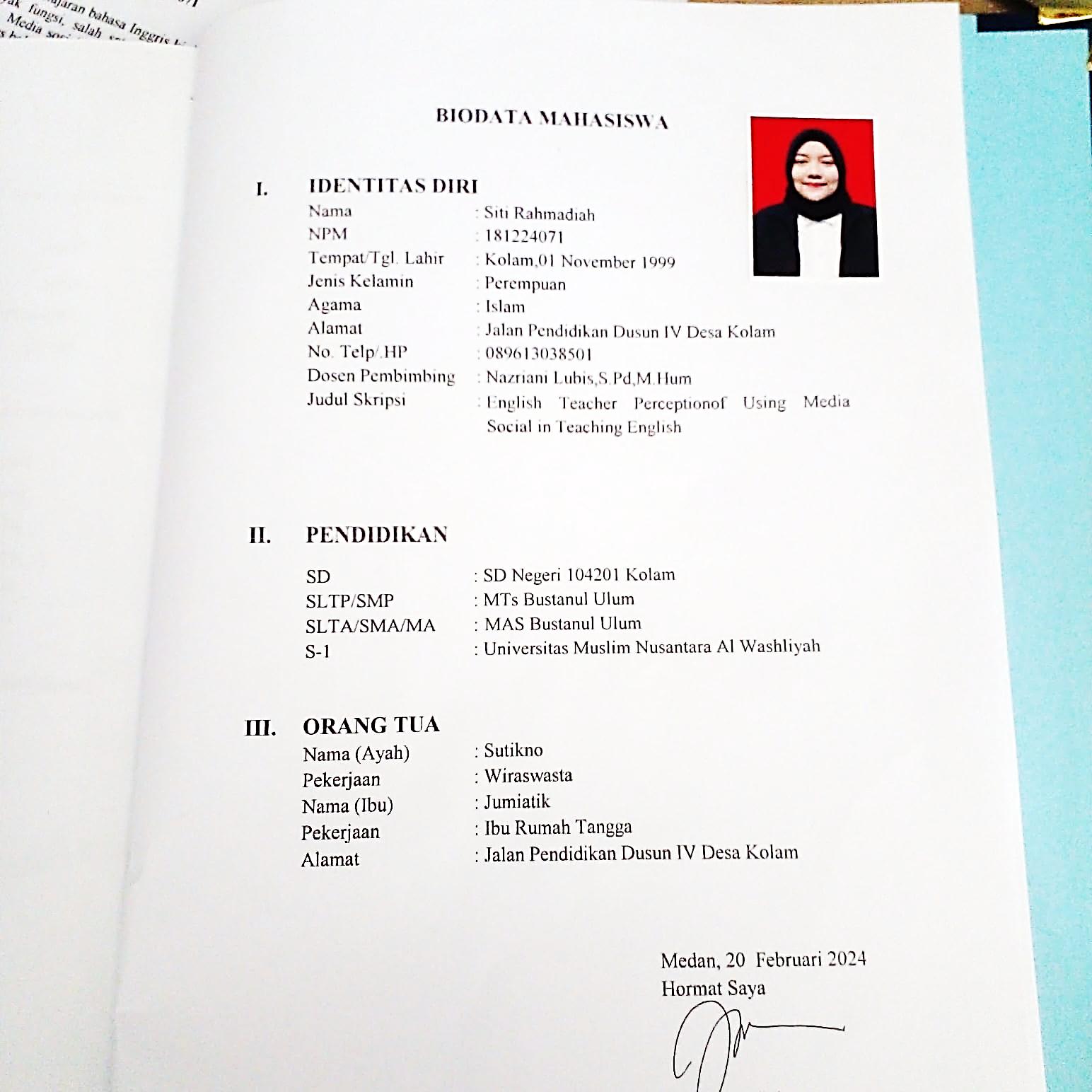 									Siti Rahmadiah